  ANUNȚ DE PARTICIPAREprivind achiziționarea Seturilor pentru anestezie epidurală cu filtru, ac G18prin achiziția de valoare micăDenumirea autorității contractante: IMSP Spitalul Clinic Republican „Timofei Moșneaga”IDNO: 1003600150783Adresa: MD-2025, mun. Chișinău, str. Nicolae Testemițanu 29Numărul de telefon/fax: 022 403 697Adresa de e-mail și de internet a autorității contractante: www.scr.md/ achizitiipublicescr@gmail.comAdresa de e-mail sau de internet de la care se va putea obține accesul la documentația de atribuire: documentația de atribuire este anexată în cadrul procedurii în SIA RSAP Cumpărătorul invită operatorii economici interesați, care îi pot satisface necesitățile, să participe la procedura de achiziție privind livrarea/prestarea/executarea următoarelor bunuri /servicii/lucrări:În cazul în care contractul este împărțit pe loturi un operator economic poate depune oferta (se va selecta): 1)   Pentru un singur lot 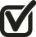 Admiterea sau interzicerea ofertelor alternative: nu se admiteTermenii și condițiile de livrare/prestare/executare solicitați: 10 zile din data solicitării, pe parcursul anului 2022;Termenul de valabilitate a contractului: 31 decembrie 2022;Scurta descriere a criteriilor privind eligibilitatea operatorilor economici care pot determina eliminarea acestora și a criteriilor de selecție; nivelul minim/obligativitatea cerințelor eventual impuse; se menționează informațiile solicitate: Tehnici și instrumente specifice de atribuire (dacă este cazul specificați dacă se va utiliza acordul-cadru, sistemul dinamic de achiziție sau licitația electronică): nu se aplică.Criteriul de evaluare aplicat pentru adjudecarea contractului: Cel mai mic preţ fără TVA cu corespunderea cerinţelor solicitate, pe lot.Termenul limită de depunere/deschidere a ofertelor:până la: SIA RSAPpe: SIA RSAPAdresa la care trebuie transmise ofertele sau cererile de participare: Ofertele sau cererile de participare vor fi depuse electronic prin intermediul SIA RSAPLocul deschiderii ofertelor: SIA RSAPOfertele întârziate vor fi respinse. Limba sau limbile în care trebuie redactate ofertele sau cererile de participare: românaDenumirea și adresa organismului competent de soluționare a contestațiilor: Agenția Națională pentru Soluționarea ContestațiilorAdresa: mun. Chișinău, bd. Ștefan cel Mare și Sfânt nr.124 (et.4), MD 2001;Tel/Fax/email: 022-820 652, 022 820-651, contestatii@ansc.mdData transmiterii spre publicare a anunțului de participare: SIA RSAPÎn cadrul procedurii de achiziție publică se va utiliza/accepta:Conducătorul grupului de lucru:  ___________________Alexandru FERDOHLEBNr. d/oCod CPVDenumirea bunurilorU/MCantitateaSpecificarea tehnică deplină solicitată, Standarde de referințăValoarea estimată, fără TVA, leiLot 1. Set pentru anestezie epidurală cu filtru, ac G18Lot 1. Set pentru anestezie epidurală cu filtru, ac G18Lot 1. Set pentru anestezie epidurală cu filtru, ac G18Lot 1. Set pentru anestezie epidurală cu filtru, ac G18Lot 1. Set pentru anestezie epidurală cu filtru, ac G18Lot 1. Set pentru anestezie epidurală cu filtru, ac G18Lot 1. Set pentru anestezie epidurală cu filtru, ac G18133170000-2Lot 1. Set pentru anestezie epidurală cu filtru, ac G18buc100I. 1). Ac tip Tuohy;  2). Mărime: 18 G, 8cm ;          3). Marcat la fiecare 10 cm;II. 1). Cateter mărime 19G, 90 cm;III. 1). Adaptor Tuhy Borst;IV. 1). Filtru hidrofilic antibacterial;V. 1). Seringă - 10 ml;  2). Conector luer-lock; 3). Steril PVC;  4). Radiopac.TOTALTOTALTOTALTOTALTOTALTOTAL17.592,60Nr. d/oDescrierea criteriului/cerințeiMod de demonstrare a îndeplinirii criteriului/cerinței:Nivelul minim/ Obligativit.1Informații generale despre ofertantSă conțină obligatoriu numele conducătorului, date de contact (telefon și e-mail) și coordonatele bancare – confirmat prin semnătura electronică;Obligatoriu2Oferta conform modelului atașatÎncărcată la procedură, confirmată prin semnătura electronică;Obligatoriu3Certificat / Decizie/ Extras de înregistrareCopie, emis de Agenţia Servicii Publice, confirmat prin semnătura electronică;Obligatoriu4Acte ce atestă calitatea produselorCertificatele CE sau declarații de conformitate,  vor fi prezentate inclusiv cu anexele corespunzătoare, valabile -  copii, confirmate prin aplicarea semnăturii electronice;Catalogul producătorului / prospecte / documente tehnice de confirmare a specificațiilor tehnice– copie, confirmată prin aplicarea semnăturii electronice;Ofertantul va evidenția/marca în pagina catalogului sau din fișa tehnică, produsul oferit și  textul care confirmă specificația tehnică a acestuia; (în cazul în care produsul ofertat nu va fi identificat în catalog oferta va fi respinsă).4) În ofertă se va indica codul produsului oferit și pagina din catalog pentru a putea fi identificat conform catalogului prezentat.ObligatoriuModalitatea de efectuare a evaluăriiModalitatea de efectuare a evaluăriiCel mai mic preț fără TVA cu corespunderea cerințelor solicitate, pe lot;Cel mai mic preț fără TVA cu corespunderea cerințelor solicitate, pe lot;Prezentarea mostrelorPrezentarea mostrelorÎn decurs de 5 zile din data solicitării;În decurs de 5 zile din data solicitării;Termenul de livrare a bunurilorTermenul de livrare a bunurilor10 zile din data solicitării, pe parcursul anului 2022;10 zile din data solicitării, pe parcursul anului 2022;Termen și modalitatea de achitareTermen și modalitatea de achitarePrin transfer, în termen de 30 zile, din data livrării și prezentării facturii.Prin transfer, în termen de 30 zile, din data livrării și prezentării facturii.Denumirea instrumentului electronicSe va utiliza/accepta sau nudepunerea electronică a ofertelor sau a cererilor de participareSe acceptăsistemul de comenzi electroniceNu se acceptăfacturarea electronicăSe acceptăplățile electroniceSe acceptă